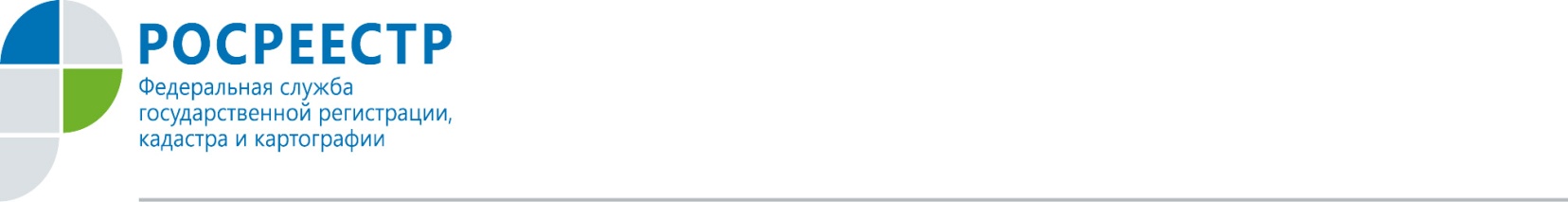 ЗА 11 МЕСЯЦЕВ В ОРЛОВСКОЙ ОБЛАСТИ ВЫЯВЛЕНО БОЛЕЕ250 НАРУШЕНИЙ ЗЕМЕЛЬНОГО ЗАКОНОДАТЕЛЬСТВА  За январь-ноябрь текущего года госземинспекторами орловского Росреестра выявлено 252 нарушения земельного законодательства. Сумма наложенных штрафов превысила 900 тысяч рублей. По результатам мер, принятых в отношении недобросовестных землевладельцев, устранено 65 нарушений. Наибольшее количество нарушений зафиксировано на территории города Орла и Орловского района.Среди выявленных правонарушений наиболее частыми являются самовольное занятие земельных участков или использование земли не по целевому назначению.- Для устранения нарушений, связанных с самозахватом земли, следует освободить незаконно используемый земельный участок либо оформить необходимые для его дальнейшего использования документы. А в случае нецелевого использования земельного участка - изменить вид разрешенного использования, категорию земли в соответствии с фактическими целями, для которых используется земельных участок или прекратить использование земли не по целевому назначению, - пояснила заместитель орловского Управления Росреестра Елена Калсынова.Кроме того, с июля этого года перечень контрольно-надзорных мероприятий пополнился такими формами контроля, как: рейдовый осмотр, инспекционный визит, выездное обследование, наблюдение за соблюдением обязательных требований. При этом два последних могут проводиться без взаимодействия с правообладателями.Также до  10 рабочих дней сокращены сроки проведения выездных и документарных проверок, а проведение иных контрольно-надзорных мероприятий не должно превышать один рабочий день.Во избежание возможных нарушений земельного законодательства региональный Росреестр рекомендует орловцам самостоятельно проверить имеющиеся документы на предмет соответствия фактически используемой площади земельного участка и его целевого использования. Пресс-служба УправленияРосреестра по Орловской области 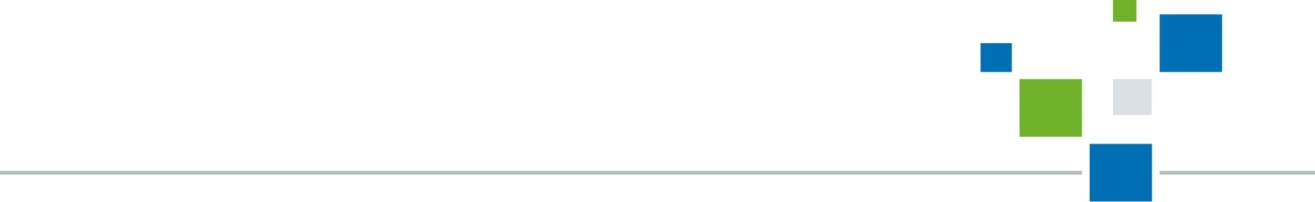 